Р Е Ш Е Н И Е  от 05 июля 2019г.                           рп Усть-Абакан                                 № 32О внесении изменений в Правила землепользования и застройки муниципального образования Усть-Абаканский поссовет Усть-Абаканского района Республики Хакасия, утвержденные решением Совета депутатов Усть-Абаканского поссовета от 12.10.2012 г. № 44Рассмотрев ходатайство Главы Усть-Абаканского поссовета, в соответствии со ст. 24 Градостроительного кодекса Российской Федерации, статьей 14 Федерального закона от 06.10.2003г. № 131-ФЗ «Об общих принципах организации местного самоуправления в Российской Федерации» (с последующими изменениями), ст. 29 Устава муниципального образования Усть-Абаканский поссовет,Совет депутатов Усть-Абаканского поссоветаР Е Ш И Л:1. Внести изменения в графическую часть Правил землепользования и застройки муниципального образования Усть-Абаканский поссовет Усть-Абаканского района Республики Хакасия, утвержденных решением Совета депутатов Усть-Абаканского поссовета от 12.10.2012г. № 44 следующего содержания:- Республика Хакасия, Усть-Абаканский район, рп Усть-Абакан, ул. Северная, 13, кадастровый номер 19:10:010503:177 – зону природного ландшафта   (Р1) на зону существующей застройки индивидуальными жилыми домами (Ж1с) (приложение).2. Настоящее Решение вступает в силу со дня его официального опубликования.3. Направить настоящее Решение для подписания и опубликования в газете «Усть-Абаканские известия» и.о. Главы Усть-Абаканского поссовета Т.Ю. Можаровой.И.о. ГлавыУсть-Абаканского поссовета                                                            Т.Ю. МожароваПредседатель Совета депутатовУсть-Абаканского поссовета                                                            М.А. Губина Приложениек решению Совета депутатовУсть-Абаканского поссоветаот 05 июля 2019г. № 32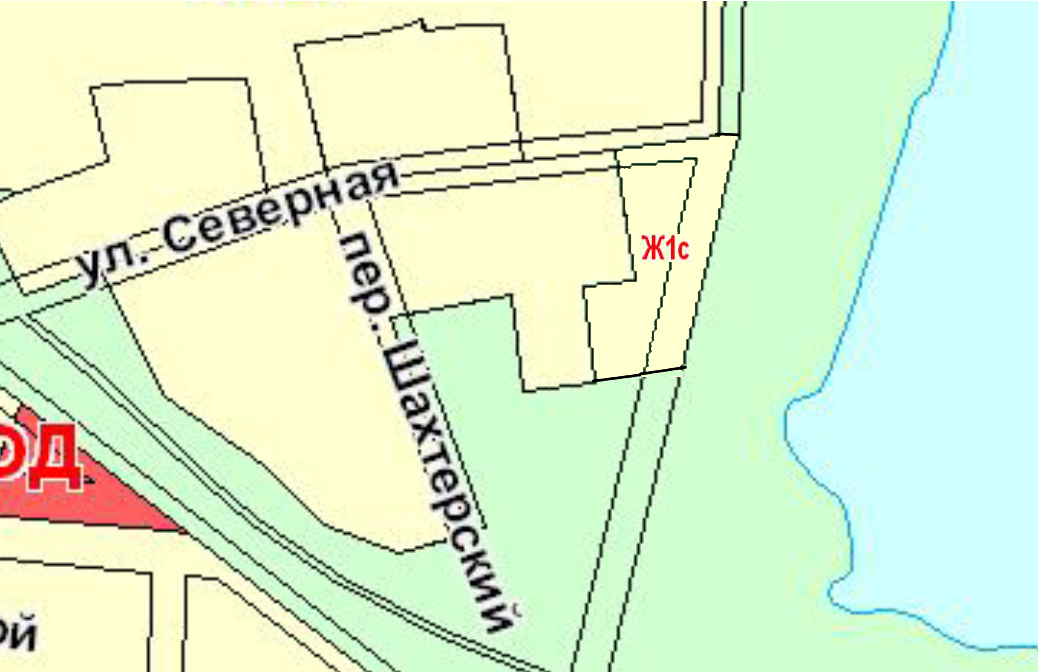 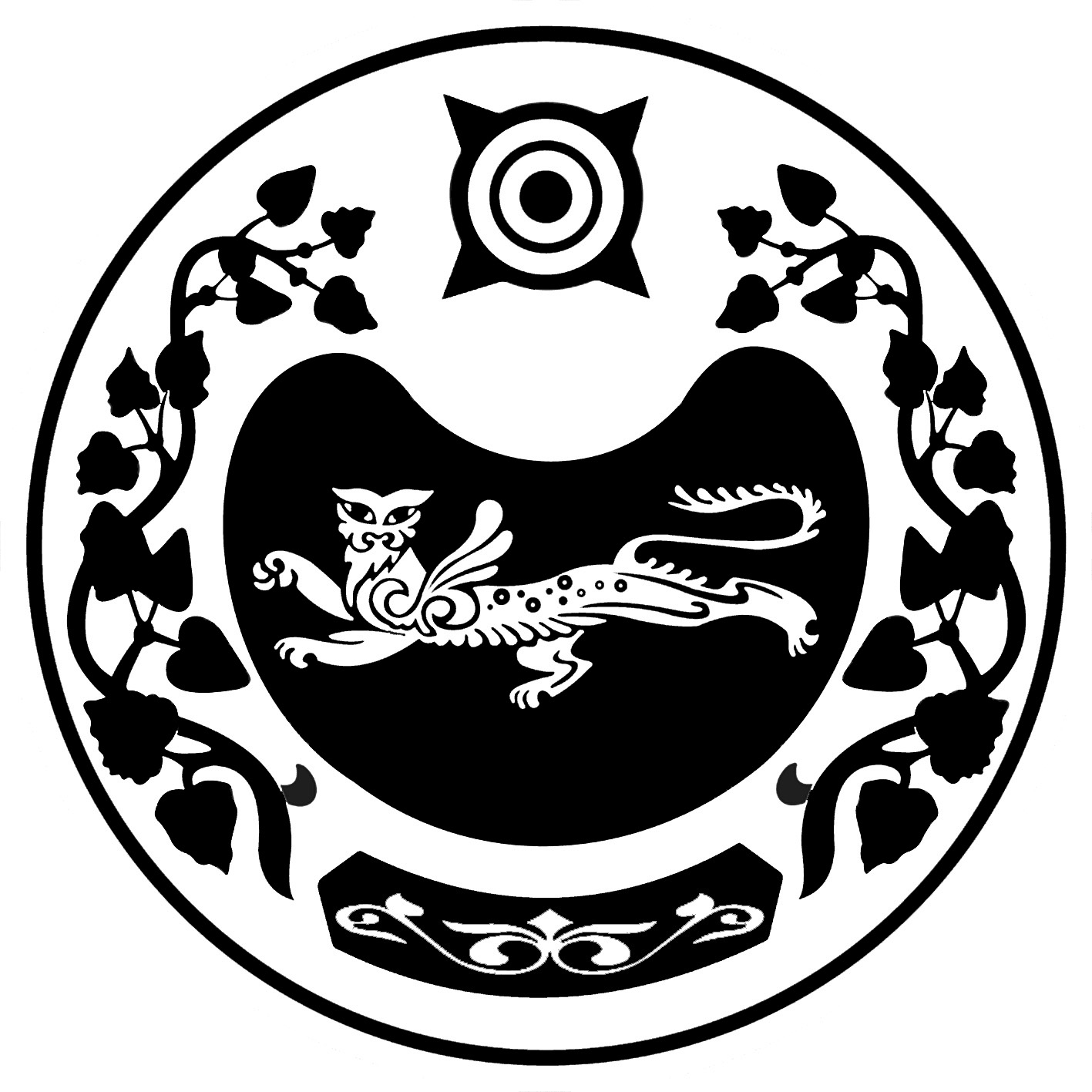 СОВЕТ ДЕПУТАТОВУСТЬ-АБАКАНСКОГО ПОССОВЕТА